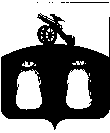 Администрация Бельского района Тверской области ПОСТАНОВЛЕНИЕВ соответствии с постановлениями Правительства Тверской области от 04.07. 2019 г. № 270-пп «О внесении изменений в постановление Правительства Тверской области от 29.12.2018 № 402-пп «О государственной программе Тверской области «Развитие образования Тверской области» на 2019 - 2024 годы», от 09.07.2019 № 278-пп «О распределении из областного бюджета Тверской области бюджетам муниципальных образований Тверской области субсидий на повышение оплаты труда работникам муниципальных учреждений в области образования в связи с увеличением минимального размера оплаты труда на 2019 год», постановлением Администрации Бельского района Тверской области от 14 августа 2019 №  122 «Об утверждении Порядка предоставления и распределения средств, полученных из областного бюджета Тверской области в виде субсидий на повышение оплаты труда работникам муниципальных учреждений в области образования в связи с увеличением минимального размера оплаты труда в 2019 году» Администрация Бельского района Тверской области ПОСТАНОВЛЯЕТ:1. Утвердить распределение из районного бюджета муниципального образования Бельский район Тверской области средств, полученных из областного бюджета Тверской области в виде субсидий на повышение оплаты труда работникам муниципальных учреждений в области образования в связи с увеличением минимального размера оплаты труда в 2019 году (приложение).2. Настоящее постановление вступает в силу со дня его подписания и подлежит размещению на официальном сайте Администрации района в информационно-телекоммуникационной сети Интернет.3. Контроль за исполнением настоящего постановления оставляю за собой.  И.о. Главы Администрации Бельского района                                  				         Г.Н.Иванова                                                                                                                                                      Приложениек постановлению АдминистрацииБельского района Тверской области                                                                                                 от ___ августа 2019 г. №   __Распределение из районного бюджета муниципального образования Бельский район Тверской области средств, полученных из областного бюджета Тверской области в виде субсидии на повышение оплаты труда работникам муниципальных учреждений в области образования в связи с увеличением минимального размера оплаты труда в 2019 году14 августа 2019 г.                                        г. Белый                                 № 123О распределении средств, полученных из областного бюджета Тверской области в виде субсидии на повышение оплаты труда работникам  муниципальных учреждений в области образования в связи с увеличением минимального размера оплаты труда на 2019 год№                 п/пНаименование главного распорядителя (учредителя) средств районного бюджетаСумма, тыс. руб.Сумма, тыс. руб.Сумма, тыс. руб.№                 п/пНаименование главного распорядителя (учредителя) средств районного бюджетаВсего(гр.4 + гр.5)В том числеВ том числе№                 п/пНаименование главного распорядителя (учредителя) средств районного бюджетаВсего(гр.4 + гр.5)1-й транш2-й транш123451Отдел Образования Бельского района Тверской области5 868,73 977,91 890,82Отдел культуры Бельского района Тверской области60,641,2 19,4ИТОГО:5 929,34 019,11 910,2